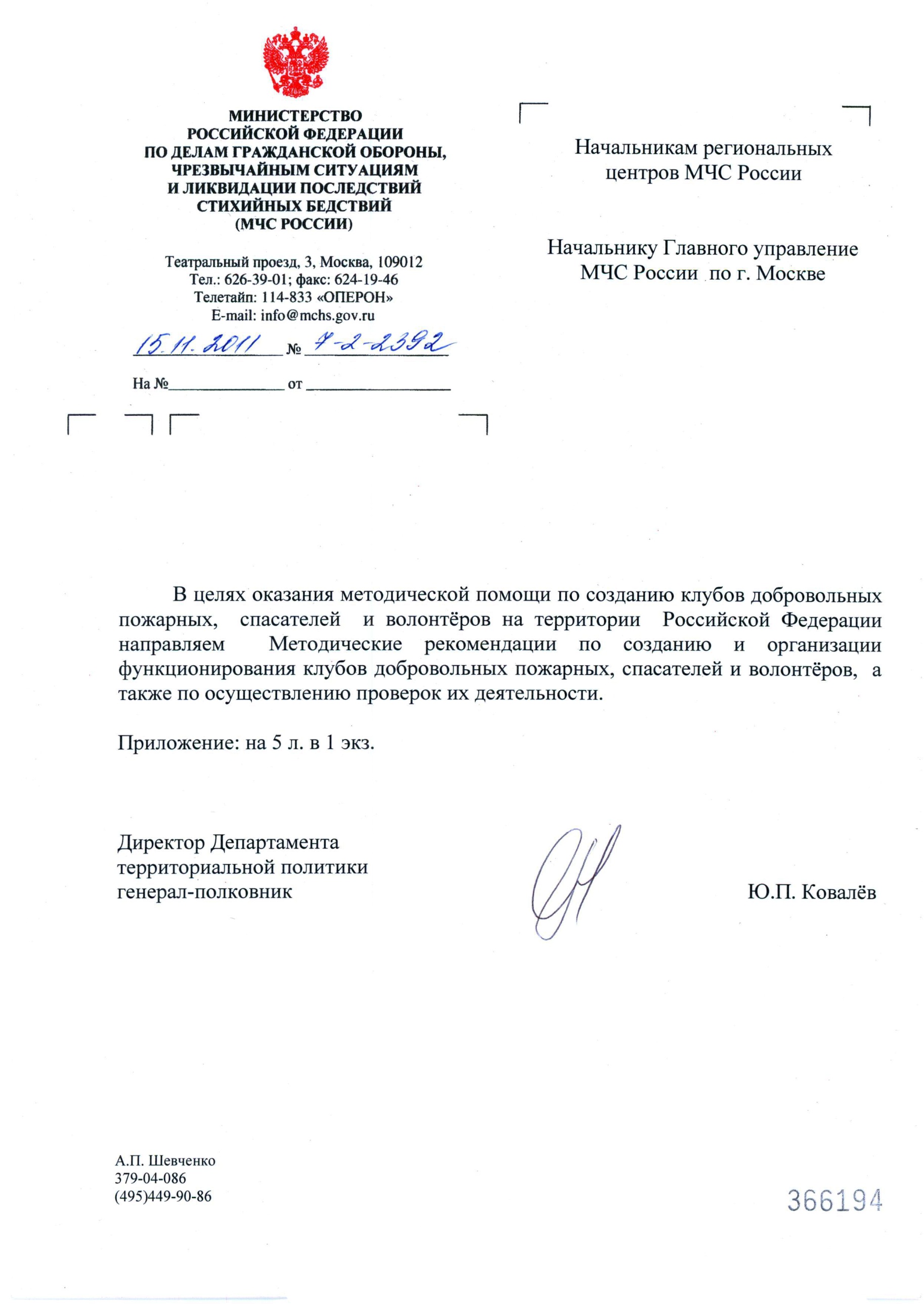 МЕТОДИЧЕСКИЕ РЕКОМЕНДАЦИИ
по созданию и организации функционирования клубов добровольных пожарных, спасателей и волонтёров, а также по осуществлению проверок их деятельностиМетодические рекомендации по созданию и организации функционирования клубов для добровольных пожарных, спасателей и волонтёров разработаны в целях организации работы территориальных органов МЧС России по данному направлению деятельности и носят рекомендательный характер.Создание и организация функционирования клубов добровольных пожарных, спасателей и волонтёров.Основные положения.Клуб добровольных пожарных, спасателей и волонтеров (далее – Клуб) является некоммерческим объединением добровольных пожарных, спасателей и волонтеров. Деятельность Клуба курируется начальником местного гарнизона пожарной охраны. В случае возникновения чрезвычайных ситуаций, связанных с природными пожарами на базе Клуба возможно создание штаба, объединяющего добровольческие силы и координирующего их действия.Клуб не является юридическим лицом и осуществляет свою деятельность на общественных (добровольных) началах, руководствуясь принципами самоуправления, коллегиальности принятия решений, добровольного вхождения и равноправия его членов.Клуб имеет право в соответствии с действующим законодательством Российской Федерации определять свою символику, знамя (штандарт, вымпел), а также самостоятельно разрабатывать и принимать внутренние документы, регламентирующие его работу.Создание Клуба.Клубы создаются в каждом муниципальном образовании в количестве в зависимости от численности общественных объединений пожарной охраны и аварийно-спасательных формирований в указанном муниципальном образовании.Клуб организуется по инициативе добровольных пожарных, юридических и физических лиц, а также общественных организаций и объединений и создаются на базе:административных зданий, находящихся в ведении органов местного самоуправления или исполнительных органов государственной власти субъекта Российской Федерации;зданий, находящихся в ведении общественных объединений пожарной охраны (учреждений и организаций) или общественных аварийно-спасательных формирований;зданий, находящихся в ведении иных физических и юридических лиц, выразивших заинтересованность в создании Клуба.	Финансирование Клуба и обеспечение его материалами, учебно- хозяйственным инвентарем, оборудованием, а также научно-популярной, методической и учебной литературой производятся в соответствии с утвержденной для него сметой и осуществляются за счёт:собственных средств; взносов и пожертвований; средств учредителя (учредителей);средств поддержки, оказываемой исполнительными органами государственной власти субъекта Российской Федерации и органами местного самоуправления;средств, предоставленных спонсорами;иных средств, не запрещенных законодательством Российской Федерации.Клуб должен размещаться в отдельном помещении(ях) и оборудован:средствами наглядной агитации, включая материалы об истории создании и развития добровольной пожарной охраны и спасательного дела в России;компьютерной и офисной техникой (принтер, факс и т.д.);необходимой бытовой и электротехникой (теле-, аудио- и видеоаппаратура, кондиционер и т.д.);необходимым количеством предметов мебели (столы, стулья и т.д.);спортинвентарём (тренажёры, штанга и т.д.) в помещении спортзала.Структура Клуба.Высшим органом управления Клуба является общее собрание его членов, к компетенции которого относится решение вопросов:внесение изменений и дополнений в Положение о Клубе и утверждение его новой редакции;выборы (отзыв) членов Совета Клуба;определение приоритетных направлений деятельности Клуба; прекращение деятельности Клуба.Исполнительным органом управления Клуба является Совет Клуба, в который помимо учредителей Клуба избираются общим собранием лица из числа рядовых членов Клуба (состав Совета Клуба - не менее 3-х человек). К компетенции Совета Клуба относится решение следующих вопросов:прием и исключение членов Клуба;участие членов Клуба в мероприятиях других организаций;утверждение плана мероприятий в рамках реализации целей и задач Клуба;решение иных вопросов, касающихся деятельности Клуба.Председатель Клуба и его заместитель выбираются собранием Совета Клуба из числа его членов. Председатель Клуба подотчётен общему собранию Клуба. В его полномочия входят:организация работы клуба, ведение заседаний Клуба;представление Клуба в муниципальных органах власти, общественных и иных организациях.Членство в Клубе является добровольным. Членами Клуба могут быть добровольные пожарные, члены общественных аварийно-спасательных формирований (далее – спасатели), а также физические лица, не моложе 16 лет, заявившие о своем намерении стать членами Клуба в письменной форме (подав заявление) и готовые принять на себя обязательства по участию в реализации проектов Клуба (далее – волонтёры).Количественный состав Клуба не ограничен.Основания для деятельности Клуба.Деятельность Клуба основывается на:акте, утверждающем решение добровольных пожарных, спасателей, других физических лиц, юридических лиц, а также общественных организаций и объединений о создании Клуба, согласованного с руководством органа местного самоуправления и территориального органа МЧС России;Уставе (Положении) Клуба;инструкции, регламентирующей организацию деятельности Клуба;актах (протоколах) общих собраний членов Клуба и заседаний Совета Клуба;годовом Плане работы по основным направлениям деятельности Клуба;письменных заявлениях добровольных пожарных, спасателей и волонтёров о приёме в Клуб, а также на списке членов Клуба, составленном на основании указанных заявлений.Деятельность Клуба.Основными целями и задачами клуба являются:Воспитание духовных и нравственных качеств добровольных пожарных, спасателей и волонтёров.Осуществление профилактики пожаров.Участие в спасении людей и имущества при пожарах, проведении аварийно-спасательных работ и оказание первой помощи пострадавшим;Участие в тушении пожаров.Выявление и развитие индивидуальных творческих способностей добровольных пожарных, спасателей и волонтёров.Участие в культурной жизни пожарной охраны и аварийно-спасательной службы (участие в соответствующих конкурсах самодеятельности и спортивных соревнованиях).Обеспечение перспективного и текущего планирования мероприятий организационного и культурно-воспитательного характера и их реализация в Клубе;Реализация мероприятий по осуществлению среди населения агитации и пропаганды деятельности добровольной пожарной охраны, знаний в области защиты населений и территорий от чрезвычайных ситуаций, а также участие в подготовке населения и работников организаций к действиям в условиях чрезвычайных ситуаций.Теоретическая подготовка членов Клуба по вопросам создания и функционирования общественных объединений пожарной охраны и аварийно-спасательных формирований, включающая в себя:а) разъяснения положений федеральных нормативных правовых актов, а также подзаконных актов, принятых субъектами Российской Федерации и органами местного самоуправления в области создания и организации деятельности общественных объединений пожарной охраны и аварийно-спасательных формирований;б) проведение юридических консультаций по вопросам соблюдения прав добровольных пожарных и спасателей, установленных законодательством Российской Федерации по вопросам:материального стимулирования деятельности добровольных пожарных и спасателей;выделения компенсаций и льгот, предусмотренных добровольным пожарным и спасателям;социальной защиты членов семей добровольных пожарных и спасателей;страхования добровольных пожарных и спасателей;прав и обязанностей добровольных пожарных, спасателей и волонтёров;в) осуществление теоретической подготовки добровольных пожарных, спасателей и волонтёров в области профилактики и тушения пожаров, спасения людей и имущества на пожарах, а также и проведения аварийно-спасательных работ;Физическая подготовка членов Клуба.Члены Клуба могут привлекаться для:осуществления профилактики пожаров;участия в мероприятиях по спасению людей и имущества при пожарах, проведению аварийно-спасательных работ и оказанию первой помощи пострадавшим;участия в тушении пожаров;подготовки выступлений на спортивных состязаниях подразделений добровольной пожарной охраны;участия в культурно-развлекательных мероприятиях, в том числе во время государственных и национальных праздников;подготовки, обучения и воспитания молодой смены добровольных пожарных и спасателей;распространения информации о деятельности Клуба;иных форм деятельности, не противоречащих законодательству Российской Федерации и соответствующих целям и задачам Клуба.	Обязанности и права членов Клуба.Члены Клуба имеют право:свободно участвовать в работе Клуба; вносить замечания и предложения по вопросам, связанным с деятельностью Клуба;вносить предложения по кандидатам в органы управления Клуба, в том числе самовыдвигаться;участвовать в выборах органов управления Клуба;представлять в установленном порядке Клуб в государственных и муниципальных органах, организациях и учреждениях;получать информацию о работе Клуба, знакомиться с его документами;указывать свою принадлежность к Клубу и пользоваться его символикой;пользоваться поддержкой Клуба для защиты своих законных прав и интересов.Члены Клуба обязаны:соблюдать правила, закрепленные в Уставе (Положении) Клуба, и исполнять решения, принятые общим собранием Клуба;принимать активное участие в работе Клуба;исполнять принятые на себя обязательства по отношению к Клубу;укреплять и поддерживать престиж Клуба в глазах общественности.В целях реализации мероприятий, соответствующих целям и задачам Клуба, исполнительными органами государственной власти субъекта Российской Федерации, органами местного самоуправления и территориальными органами МЧС России Клубу оказывается методическая, консультационная, информационная поддержка.Мероприятия территориальных органов МЧС России по вопросу создания и проведения проверок организации функционирования клубов.Сотрудники территориальных органов МЧС России осуществляют проверки организации деятельности клубов в качестве оказания методической помощи органам местного самоуправления по вопросу создания и организации деятельности клубов. Замечания и предложения сотрудников территориальных органов МЧС России по результатам проверок носят рекомендательный характер.При проверке необходимо проверить:Наличие отдельных помещений и степень их оснащения:необходимым оборудованием;предметами мебели;компьютерной и оргтехникой;электротехникой (теле-, аудио- и видеотехникой и т.д.);средствами наглядной агитации (исторический уголок, стенды, стенгазеты и т.п.);средствами телефонной связи;пособиями для проведения занятий с членами Клуба по теоретической подготовке в области профилактики и тушения пожаров, спасения людей и проведения аварийно-спасательных работ;спортинвентарём.Наличие в Клубе следующих документов:Устава (Положения) Клуба;инструкции, регламентирующей организацию деятельности Клуба;актов (протоколов) общих собраний членов Клуба и заседаний Совета Клуба;годового Плана работы по основным направлениям деятельности Клуба;списка членов Клуба.На основании результатов проверки издаётся акт проверки Клуба за подписью проверяющего сотрудника МЧС России и председателя (заместителя председателя) Совета Клуба, в котором наравне с выявленными недостатками в организации деятельности Клуба, должны излагаться предложения по их устранению.